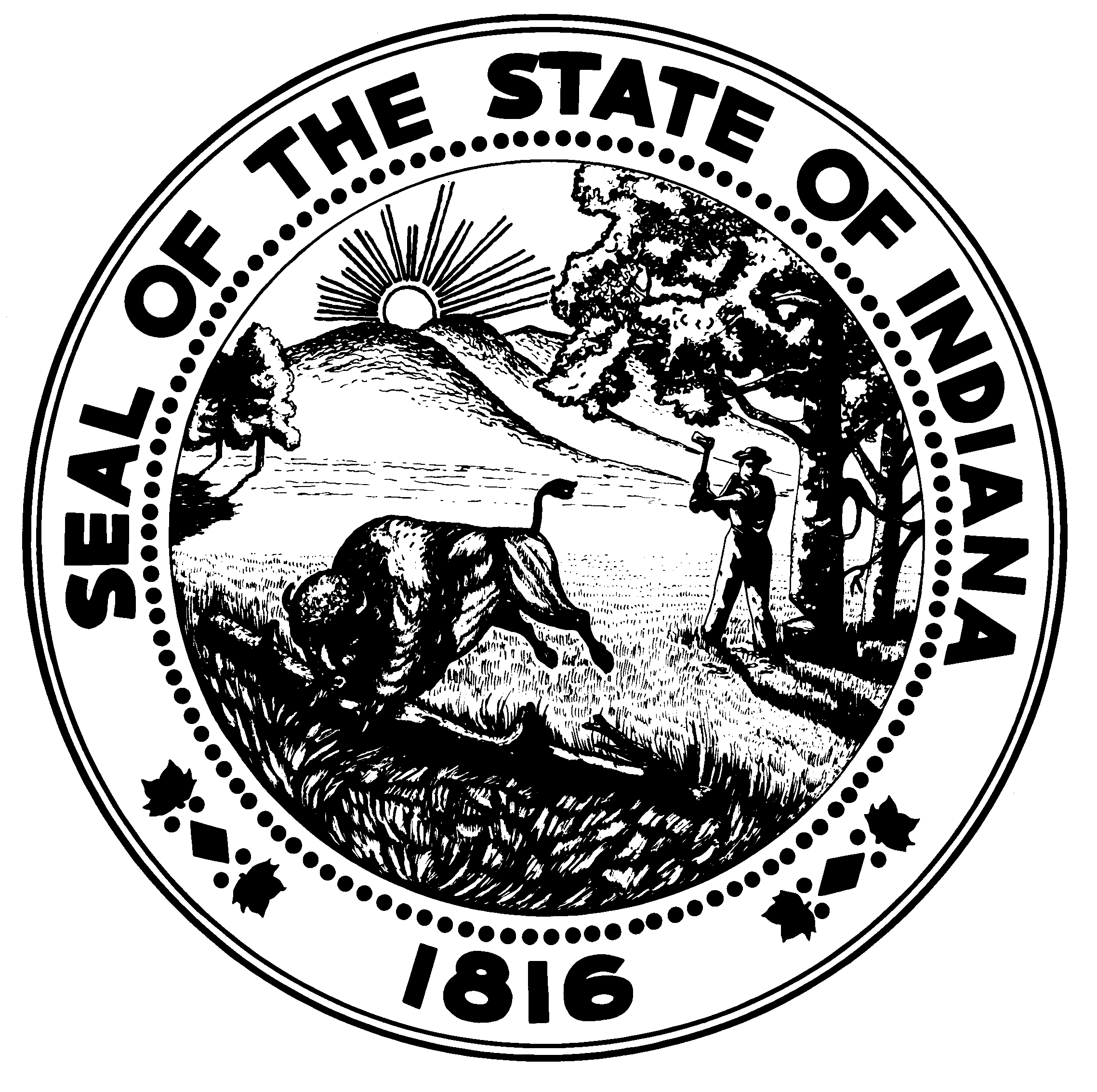 REQUEST FOR CASH EARNINGS INFORMATIONState Form 57233 (3-23)FAMILY AND SOCIAL SERVICES ADMINISTRATIONOffice of Early Childhood and Out of School LearningChild Care and Development Fund (CCDF) orOn My Way Pre-K Voucher ProgramREQUEST FOR CASH EARNINGS INFORMATIONState Form 57233 (3-23)FAMILY AND SOCIAL SERVICES ADMINISTRATIONOffice of Early Childhood and Out of School LearningChild Care and Development Fund (CCDF) orOn My Way Pre-K Voucher ProgramNOTICE OF CONFIDENTIALITYThe information obtained on this form is confidential under federal regulations, including 45 CFR 98.15(b)(13). The information will not be released except as permitted or required by law or with the consent of the applicant/recipient.Applicant Signature:      Applicant Signature:      Applicant Signature:      Applicant Signature:      Printed Name:      Printed Name:      Date:      Date:      To Employer:The information being requested is necessary to determine eligibility for participation in the Child Care and Development Fund (CCDF) or On My Way Pre-K Voucher Program. The Family and Social Services Administration (FSSA) is required by law to verify earned income in the determination of eligibility for this assistance.Your cooperation is needed in providing the information. Thank you in advance for your prompt attention and cooperation.To Employer:The information being requested is necessary to determine eligibility for participation in the Child Care and Development Fund (CCDF) or On My Way Pre-K Voucher Program. The Family and Social Services Administration (FSSA) is required by law to verify earned income in the determination of eligibility for this assistance.Your cooperation is needed in providing the information. Thank you in advance for your prompt attention and cooperation.To Employer:The information being requested is necessary to determine eligibility for participation in the Child Care and Development Fund (CCDF) or On My Way Pre-K Voucher Program. The Family and Social Services Administration (FSSA) is required by law to verify earned income in the determination of eligibility for this assistance.Your cooperation is needed in providing the information. Thank you in advance for your prompt attention and cooperation.To Employer:The information being requested is necessary to determine eligibility for participation in the Child Care and Development Fund (CCDF) or On My Way Pre-K Voucher Program. The Family and Social Services Administration (FSSA) is required by law to verify earned income in the determination of eligibility for this assistance.Your cooperation is needed in providing the information. Thank you in advance for your prompt attention and cooperation.Employer InformationEmployer InformationEmployer InformationEmployer InformationEmployer InformationEmployer InformationEmployer InformationEmployer InformationName of EmployerName of EmployerName of EmployerName of EmployerName of EmployerName of EmployerName of EmployerName of EmployerStreet AddressStreet AddressStreet AddressStreet AddressCity, State and ZIP CodeCity, State and ZIP CodeCity, State and ZIP CodeCity, State and ZIP CodeEnter the earnings information requested below for each pay period in the months indicatedEnter the earnings information requested below for each pay period in the months indicatedEnter the earnings information requested below for each pay period in the months indicatedEnter the earnings information requested below for each pay period in the months indicatedEnter the earnings information requested below for each pay period in the months indicatedEnter the earnings information requested below for each pay period in the months indicatedEnter the earnings information requested below for each pay period in the months indicatedEnter the earnings information requested below for each pay period in the months indicatedMonth of:Month of:Month of:Month of:Month of:Month of:Month of:Month of:Date PaidGross AmountTips, if anyHours WorkedDate PaidGross AmountTips, if anyHours Worked Date of Hire:      /     /     Is Employee Still Employed?   Yes      NoIf no, last date of employment:      /     /     If no, last date of employment:      /     /     Signature of individual completing form:Signature of individual completing form:Signature of individual completing form:Date:      Title of individual completing form:      Title of individual completing form:      Title of individual completing form:      Telephone: (     )      